UNIVERSIDADE FEDERAL DE UBERLÂNDIA
Instituto de Física
PROGRAMA DE PÓS-GRADUAÇÃO EM FÍSICA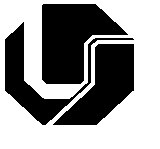 REQUERIMENTO SOLICITAÇÃO DE AUXÍLIO FINANCEIRO PARA PARTICIPAÇÃO EM EVENTOS CIENTÍFICOSSr(a). Coordenador(a)Programa de Pós-graduação em FísicaProf.(a): Senhor(a) Coordenador(a),Solicito a V.Sa a possibilidade de concessão de (  ) diárias, passagens (   ) aérea  (   ) terrestres, pagamento de taxa de inscrição, para minha participação no(a) “___________________________________________________________________________”a ser realizado(a) na cidade:________________________, país: _____________________, no período de: ______________________ , com a apresentação de trabalho.Relacionar os seguintes documentos:Folder do eventoAceite do trabalhoResumo do TrabalhoPagamento de taxa de inscrição - Dados exigidos para pagamento: (Nome da empresa a ser creditado o pagamento, CNPJ da Empresa beneficiada, Banco, Agência, Conta Corrente). Se for no exterior o CNPJ é dispensável. Observação: Enviar as solicitações de diárias e passagens com antecedência mínima de 20 (vinte) dias do evento. Para pagamento de taxa de inscrição enviar o pedido com 30 dias de antecedência do vencimento.DADOS DO SOLICITANTE:CPF: Banco: ___________________ Agência: ________________ Conta Corrente: _____________Uberlândia, ____ de ___________ de _________________________________________________Assinatura do solicitante